Об утверждении административного регламента предоставления муниципальной услуги по выдаче справки о составе семьи жителям частных домов и муниципального жилищного фонда в сельском поселении Карабашевский сельсовет муниципального района Илишевский район Республики БашкортостанВ соответствии с Федеральным законом от 27 июля 2010 года № 210-ФЗ «Об организации исполнения государственных и муниципальных услуг», Постановлением Правительства Российской Федерации от 16 мая . №373 «О разработке и утверждении административных регламентов исполнения государственных функций и административных регламентов предоставления государственных услуг», Постановлением Правительства Республики Башкортостан от 26 декабря 2011 года № 504 «О разработке и утверждении административных регламентов исполнения государственных функций и административных регламентов предоставления государственных услуг», Распоряжением Правительства Республики Башкортостан от 7 декабря 2011г № 1578-р, руководствуясь Уставом сельского поселения Карабашевский сельсовет муниципального района Илишевский район Республики Башкортостан Администрация сельского поселения Карабашевский сельсовет муниципального района Илишевский район Республики Башкортостан ПОСТАНОВЛЯЕТ:1. Утвердить прилагаемый Административный регламент администрации сельского поселения Карабашевский сельсовет муниципального района Илишевский район Республики Башкортостан по исполнению муниципальной функции по предоставлению услуги по выдаче справки о составе семьи жителям частных домов и муниципального жилищного фонда в сельском поселении Карабашевский сельсовет муниципального района Илишевский район Республики Башкортостан.2. Обеспечить размещение настоящего постановления в сети Интернет на сайте сельского поселения Карабашевский сельсовет муниципального района Илишевский район Республики Башкортостан.3. Обнародовать данное постановление с приложением путем его размещения на информационном стенде в здании администрации сельского поселения Карабашевский сельсовет муниципального района Илишевский район Республики Башкортостан по адресу: Республика Башкортостан, Илишевский район, с. Карабашево, ул. Мира, д. 54.4. Настоящее постановление вступает в силу после его обнародования.5. Постановление №46 от 10 ноября 2015 года считать утратившим  силу.   6. Контроль за исполнением настоящего постановления оставляю за собой. Глава Сельского поселения:                                                                      Р.И ШангареевПриложение № 1 к               постановлению администрации                                                                                            сельского поселения Карабашевский сельсовет                                                    муниципального района Илишевского района                                                             Республики Башкортостан от 18.03.2019 № 36Административный регламент предоставления муниципальной услуги по выдаче справки о составе семьи жителям частных домов и муниципального жилищного фонда в сельском поселении Карабашевский сельсовет муниципального района Илишевский район Республики Башкортостан1. Общие положения1.1. Административный регламент предоставления администрацией сельского поселения Карабашевский сельсовет муниципального района Илишевский район Республики Башкортостан (далее - Административный регламент) муниципальной услуги по выдаче справок о составе семьи жителям частных домов и муниципального жилищного фонда сельского поселения Карабашевский сельсовет муниципального района Илишевский район Республики Башкортостан (далее по тексту муниципальная услуга или выдача справок о составе семьи жителям частных домов и муниципального жилищного фонда) гражданам Российской Федерации, а также постоянно или временно проживающим на территории Российской Федерации иностранным гражданам; юридическим лицам, созданным в соответствии с законодательством Российской Федерации и имеющие место нахождения в Российской Федерации разработан в целях повышения качества исполнения и доступности результата предоставления муниципальной услуги, создания комфортных условий для потребителей муниципальной услуги, определяемый порядок, сроки и последовательность административных процедур (действий) при оказании муниципальной услуги.Заявителями муниципальной услуги являются:1.2.1. граждане Российской Федерации, а также постоянно или временно проживающие на территории сельского поселения Карабашевский сельсовет муниципального района Илишевский район Республики Башкортостан иностранные граждане;1.2.2. юридические лица, созданные в соответствии с законодательством Российской Федерации и имеющие место нахождения на территории сельского поселения Карабашевский сельсовет муниципального района Илишевский район Республики Башкортостан.1.3.Требования к порядку информирования о предоставлении муниципальной услуги:1.3.1.Муниципальную услугу предоставляет администрация сельского поселения Карабашевский сельсовет муниципального района Илишевский район Республики Башкортостан (далее – Администрация). Глава сельского поселения Карабашевский сельсовет муниципального района Илишевский район Республики Башкортостан (далее - Глава сельского поселения) определяет должностное лицо (лицо, его заменяющее), ответственное за предоставление муниципальной услуги.а) Юридический адрес Администрации: Республика Башкортостан, Илишевский район, с. Карабашево, ул. Мира, д. 54.б) Фактический адрес Администрации: Республика Башкортостан, Илишевский район, с. Карабашево, ул. Мира, д. 54.в) График (режим) приёма заявителей по вопросам предоставлениямуниципальной услуги осуществляется по рабочим дням Понедельник - Пятница (с учётом перерыва с 13.00 до 14.00):Суббота, воскресенье - выходные дни. 1.3.2. Справочный телефон:8 (34762) 38-1-91	1.3.3.Страница сельского поселения Карабашевский сельсовет в официальном сайте  spkarabash.ru и адрес электронной почты: karabash-sp@yandex.ru1.3.4.Порядок получения информации по вопросам предоставления муниципальной услуги, в том числе о ходе предоставления муниципальной услуги.Информирование Заявителей о порядке предоставления муниципальной услуги осуществляется должностным лицом Администрации в ходе приема граждан, по телефону или по письменному запросу.Информирование осуществляется:1) при личном обращении заявителя;2) при письменном обращении заявителя;3) с использованием средств телефонной связи, посредством электронной почты;	4) на официальном интернет-сайте spkarabash.ru.1.3.5. Порядок, форма и место размещения информации.Информация, указанная в подпунктах 1.3.1, 1.3.2 настоящего Административного регламента размещается на информационных стендах в месте предоставления муниципальной услуги и на официальном интернет-сайте  spkarabash.ruТексты материалов, размещаемых на информационных стендах, печатаются удобным для чтения шрифтом, без исправлений. Информационные стенды размещаются в доступном для заявителей месте.2. Стандарт предоставления муниципальной услуги2.1. Наименование муниципальной услуги – Выдача справок о составе семьи жителям частных домов и муниципального жилищного фонда (далее – муниципальная услуга).2.2. Муниципальная услуга предоставляется Администрацией сельского поселения Карабашевский сельсовет муниципального района Илишевский район Республики Башкортостан.2.3. Конечным результатом предоставления муниципальной услуги является:- выдача справок, повышение качества предоставления муниципальной услуги;- отказ в предоставлении муниципальной услуги.2.4. Срок предоставления муниципальной услуги:- максимальный срок предоставления справки о составе семьи не должен превышать 15 минут.2.5. Правовые основания предоставления муниципальной услуги:2.5.1. Конституция Российской Федерации от 12 декабря 1993 года (Собрание законодательства Российской Федерации, 2009, № 4, ст. 445; 2009, № 1, ст. 1; 2009, № 1, ст. 2);2.5.2. Федеральный закон от 27 июля 2010 года № 210-ФЗ «Об организации предоставления государственных и муниципальных услуг» ("Российская газета", 30.07.2010, № 168 (5247));2.5.3. Федеральный закон от 06 октября 2003 года № 131-ФЗ "Об общих принципах организации местного самоуправления в Российской Федерации" ("Собрание законодательства РФ", 06.октября 2003 года, № 40, ст. 3822, "Парламентская газета", № 186, 08 октября 2003 года, "Российская газета", № 202, 08 октября 2003 года)2.5.4. Постановление Правительства Российской Федерации от 16 мая 2011 года № 373 «О разработке и утверждении административных регламентов исполнения государственных функций и административных регламентов предоставления государственных услуг» (вместе с «Правилами разработки и утверждения административных регламентов исполнения государственных функций», «Правилами разработки и утверждения административных регламентов предоставления государственных услуг», «Правилами проведения экспертизы проектов административных регламентов предоставления государственных услуг») («Собрание законодательства Российской Федерации», 30 мая 2011 год, № 22, ст. 3169.)2.5.5. Конституция Республики Башкортостан от 24 декабря 1993 года (ред. от 19.05.2011) (Ведомости Государственного Собрания – Курултая, Президента и Правительства Республики Башкортостан, 2000, № 17 (119), ст. 1255; 2003, № 1 (157), ст. 3; 3 августа ., № 15 (237), ст. 925; 02.10.2008, № 19(289), ст. 1037; 01.09.2009, № 17(311), ст. 1088; «Республика Башкортостан», № 97(27332), 20.05.2011);2.5.6. Постановление Правительства Республики Башкортостан от 26.декабря 2011 года № 504 «О разработке и утверждении республиканскими органами исполнительной власти административных регламентов исполнения государственных функций и административных регламентов предоставления государственных услуг» (вместе с «Порядком разработки и утверждения республиканскими органами исполнительной власти административных регламентов исполнения государственных функций», «Порядком разработки и утверждения республиканскими органами исполнительной власти административных регламентов предоставления государственных услуг», «Порядком проведения юридической и экономической экспертизы проектов административных регламентов исполнения государственных функций и административных регламентов предоставления государственных услуг») («Ведомости Государственного Собрания - Курултая, Президента и Правительства Республики Башкортостан», 02.02.2012, № 4(370), ст. 196);2.5.7. Устав сельского поселения Карабашевский сельсовет муниципального района Илишевский район Республики Башкортостан от 29 декабря 2005 г.Перечень услуг, которые являются необходимыми и обязательными для предоставления муниципальной услуги:При предоставлении муниципальной услуги иные услуги, необходимые и обязательные для предоставления муниципальной услуги не предусмотрены.2.6 Исчерпывающий перечень документов, необходимых для предоставления муниципальной услуги:а) Для получения справки о составе семьи граждане Российской Федерации, а также постоянно или временно проживающие на территории Российской Федерации иностранные граждане, проживающие в частном жилом доме, принадлежащем ему на праве собственности, представляют в стол справок или предоставляю в электронном виде с использованием сети интернет, в том числе с использованием единого портала по предоставлению  государственных и муниципальных услуг,   следующие документы:1) заявление о выдаче справки (в случае письменного обращения);2) паспорт гражданина Российской Федерации;3) надлежащим образом оформленную доверенность (в случае обращения за получением справки о составе семьи представителя заявителя).б) Для получения справки о составе семьи граждане Российской Федерации, а также постоянно или временно проживающие на территории Российской Федерации иностранные граждане, проживающие в жилом помещении муниципального жилищного фонда, представляет в стол справок или предоставляют в электронном виде с использованием сети интернет, в том числе с использованием единого портала по предоставлению  государственных и муниципальных услуг,  следующие документы:1) заявление о выдаче справки (в случае письменного обращения);2) договор социального найма, найма, поднайма жилого помещения;3) паспорт гражданина Российской Федерации;4) надлежащим образом оформленную доверенность (в случае обращения за получением справки о составе семьи представителя заявителя).Заявление в письменном виде о предоставлении муниципальной услуги составляется в произвольной форме.Представленные заявителем документы не должны содержать подчистки либо приписки, зачеркнутые слова и иные исправления, а также серьезных повреждений, не позволяющих однозначно истолковывать их содержание.Все документы при личном обращении представляются на бумажном носителе. Документы могут быть представлены заявителем самостоятельно, в случае непредставления документы подлежит получению по каналам межведомственного и внутриведомственного взаимодействия.2.7. Перечень необходимых документов, которые находятся в распоряжении государственных органов, органов местного самоуправления и иных организаций и которые заявитель вправе представить.При предоставлении муниципальной услуги иные услуги и документы, в том числе которые находятся в распоряжении государственных органов, органов местного самоуправления и иных организаций, необходимые и обязательные для предоставления муниципальной услуги не предусмотрены.2.8. Запрещается требовать от заявителя:а) Предоставления документов и информации или осуществления действий, предоставление или осуществление которых не предусмотрено нормативными правовыми актами, регулирующими отношения, возникающие в связи с предоставлением муниципальной услуги.б) Представления документов и информации, которые в соответствии с нормативными правовыми актами Российской Федерации и Республики Башкортостан, муниципальными правовыми актами находятся в распоряжении государственных органов, предоставляющих государственную услугу, иных государственных органов, органов местного самоуправления и (или) подведомственных государственным органам и органам местного самоуправления организаций, участвующих в предоставлении государственных или муниципальных услуг, за исключением документов, включенных в перечень, определенный частью 6 статьи 7 Федерального закона от 27 июля 2010 года № 210-ФЗ «Об организации предоставления государственных и муниципальных услуг».2.9. Исчерпывающий (конкретный)  перечень оснований для отказа в приеме документов, необходимых для предоставления муниципальной услуги: основаниями для отказа в приеме документов является предоставление документов не соответствующих установленным требованиям - Исправления в подаваемых документах, наличие недостоверных сведений в документах, предоставляемых заявителем, а также отрицательный ответ на запрос в связи с отсутствием документов, необходимых для исполнения запроса и ответ подтверждающий неполноту состава архивных документов по теме запроса либо сведения о месте нахождения запрашиваемых документов.2.10. Основанием для приостановления либо отказа выдачи справки, является отсутствие документов, указанных в пункте 2.6. Административного регламента или предоставление документов не соответствующих установленным требованиям - Исправления в подаваемых документах, наличие  недостоверных сведений в документах, предоставляемых заявителем.В случае приостановления либо отказа выдачи справки на основании пункта 2.10. настоящего Административного регламента, Заявитель уведомляется лично, по телефону или в письменном виде в течение двух дней. Выдача отказа регистрируется в журнале регистрации отказов, где заявитель расписывается в получении отказа или указывается способ доведения отказа до заявителя.Отказ в предоставлении муниципальной услуги не является препятствием для повторного обращения заявителя или его представителя после устранения причин, послуживших основанием для отказа. Выдача отказа регистрируется в журнале регистрации отказов, где заявитель расписывается в получении отказа.При предоставлении муниципальной услуги иные услуги, необходимые и обязательные для предоставления муниципальной услуги не предусмотрены.2.11. Порядок, размер и основания взимания государственной пошлины или иной платы, взимаемой за предоставление муниципальной услуги.Взимание государственной пошлины и иной платы за предоставление муниципальной услуги, не предусмотрены.2.12. Порядок, размер и основания взимания платы за предоставление муниципальной услуги.Муниципальная услуга предоставляется бесплатно.2.13. Максимальное время ожидания в очереди при подаче соответствующих документов, а также на получение консультаций не должно превышать 20 минут.Максимальный срок предоставления услуги не должен превышать 15 минут.2.14. Срок и порядок регистрации запроса заявителя о предоставления муниципальной услуги:Заявление подлежит регистрации в день приема документов в журнале выдачи справок.2.15. Требования к помещениям, в которых предоставляется муниципальная услуга:Здание, в котором располагаются специалисты, осуществляющие прием заявителей, должно быть оборудовано удобным входом, обеспечивающим свободный доступ посетителей в помещение, оборудовано противопожарной системой и средствами пожаротушения. Прием заявителей осуществляется в специально предназначенном для этих целей помещении, имеющих оптимальные условия для работы. Каждое рабочее место служащих, осуществляющих прием, должно быть оборудовано персональным компьютером с возможностью доступа к необходимым информационным базам данных, печатающим устройством, иметь информацию о фамилии, имени и отчестве специалиста, осуществляющего прием. Места для приема заявителей, заполнения заявлений, ожидания в очереди на представление или получение документов, по предоставлению муниципальной услуги должны соответствовать комфортным условиям для заявителей, оборудованы столами и стульями. К информационным стендам должна быть обеспечена возможность свободного доступа граждан. На информационных стендах размещается следующая информация:- извлечения из законодательных и иных нормативных правовых актов, содержащих нормы, регулирующие деятельность по оказанию муниципальной услуги;- текст Административного регламента с приложениями (полная версия на интернет сайте и извлечения на информационных стендах);- перечни документов, необходимых для предоставления муниципальной услуги, и требования, предъявляемые к этим документам;-образцы оформления документов, необходимых для предоставления муниципальной услуги;- месторасположение, график (режим), номера телефонов, адреса интернет - сайтов и электронной почты органов, в которых заявители могут получить документы, необходимые для получения муниципальной услуги;- основания отказа в предоставлении муниципальной услуги.2.16. Показатели доступности и качества муниципальной услуги:1) Обеспечивается проезд транспортных средств к местам предоставления муниципальной услуги.2) Лицам с ограниченными возможностями передвижения обеспечивается беспрепятственный доступ к помещениям для получения муниципальной услуги.3) Информация о порядке предоставления муниципальной услуги размещается на странице сельского поселения Карабашевский сельсовет муниципального района Илишевский район Республики Башкортостан официального сайта органов местного самоуправления муниципального района Илишевский район Республики Башкортостан в сети Интернет.4) Муниципальные услуги предоставляются в установленные Административным регламентом сроки.5) Своевременно рассматривается поданная в установленном порядке жалоба на действия (бездействия) должностных лиц, осуществленные в ходе предоставления муниципальной услуги.3. Состав, последовательность и сроки выполнения административных процедур3.1 Предоставление муниципальной услуги включает в себя следующие административные процедуры:1) Прием и рассмотрение документов;2) Оформление справки;3) Выдача справок.3.2. Основанием для начала исполнения административной процедуры по приему и рассмотрению документов является личное обращение заявителя или его представителя в Администрацию с необходимыми документами для предоставления муниципальной услуги. Должностное лицо Администрации проверяет представленные документы на соответствие их требованиям, установленным в пункте 2.6. Административного регламента.Максимальный срок исполнения данной административной процедуры составляет 5 минут с момента обращения заявителя с соответствующими документами.Результатом административной процедуры является прием и рассмотрение документов.3.3. Описание каждой административной процедуры:3.3.1. Административная процедура « Выдача справки»Основанием для начала административной процедуры является получение от Главы Сельского поселения подписанной справки. Должностное лицо заверяет их печатью Администрации и выдает заявителю или его представителю.Максимальный срок исполнения данной административной процедуры составляет 5 минут.Результатом административной процедуры является оформление и выдача справки. Иные действия, необходимые для предоставления услуги не предусмотрены.Основанием для начала исполнения административной процедуры по приему и рассмотрению документов является личное обращение заявителя или его представителя в Администрацию с необходимыми документами для предоставления муниципальной услуги.Максимальный срок исполнения данной административной процедуры составляет 5 минут с момента обращения заявителя с соответствующими документами в Администрацию.3.3.2. Орган, предоставляющий муниципальную услугу: Предоставление муниципальной услуги «Выдача справок о составе семьи жителям частных жилых домов и муниципального жилищного фонда» (далее - муниципальная услуга) осуществляется непосредственно администрацией сельского поселения Карабашевский сельсовет муниципального района Илишевский район Республики Башкортостан (далее – Администрация). Глава сельского поселения Карабашевский сельсовет муниципального района Илишевский район Республики Башкортостан (далее - Глава Cельского поселения) определяет должностное лицо (лицо, его заменяющее), ответственное за предоставление муниципальной услуги. Основанием для начала исполнения административной процедуры является получение от Главы Cельского поселения подписанной справки. Работник Администрации ставит свою подпись, заверяет справку печатью Администрации, регистрирует справку в журнале регистрации выдачи справок и выдает ее заявителю или его представителю.Результатом административной процедуры является выдача справки заявителю.3.4. Предоставление муниципальной услуги в многофункциональных центрах не предусматривается.Особенности предоставления муниципальной услуги в электронной форме отсутствуют.3.5. Последовательность административных процедур представлена в блок-схеме (приложение № 2 к настоящему Административному регламенту).4. Формы контроля за предоставлением муниципальной услуги:4.1. Текущий контроль за соблюдением и исполнением ответственными должностными лицами положений настоящего административного регламента и иных нормативных правовых актов, устанавливающих требования к предоставлению муниципальной услуги, и принятием в ходе предоставления муниципальной услуги решений осуществляется Главой Cельского поселения.Контроль за полнотой и качеством предоставления муниципальной услуги включает в себя проведение проверок, выявление и установление нарушений прав заявителей, принятие решений об устранении соответствующих нарушений.4.2. Проверки могут быть плановыми на основании планов работы Администрации либо внеплановыми, проводимыми, в том числе по жалобе заявителей на своевременность, полноту и качество предоставления муниципальной услуги.Решение о проведении внеплановой проверки принимает Глава Cельского поселения. Результаты проверки оформляются в виде акта, в котором отмечаются выявленные недостатки и указываются предложения по их устранению.За нарушение положений Административного регламента или иных нормативных правовых актов по вопросу рассмотрения обращений заявителей, муниципальные служащие привлекаются к ответственности, в соответствии с законодательством Российской Федерации. Заявители вправе направить письменное обращение в адрес Главы Cельского поселения с просьбой о проведении проверки соблюдения и исполнения положений настоящего Административного регламента и иных нормативных правовых актов, устанавливающих требования к предоставлению муниципальной услуги в случае нарушения прав и законных интересов заявителей при предоставлении муниципальной услуги.В случае проведения внеплановой проверки по конкретному обращению в течение 30 дней со дня регистрации письменного обращения обратившемуся направляется по почте информация о результатах проверки, проведенной по обращению. Информация подписывается Главой Cельского поселения.Граждане, их объединения и организации вправе направлять замечания и предложения по улучшению качества предоставления муниципальной услуги.Граждане, их объединения и организации могут контролировать предоставление муниципальной услуги путем получения информации о ней по телефону, по письменным обращениям, по электронной почте.Граждане, их объединения и организации вправе направить письменное обращение в адрес Администрации с просьбой о проведении проверки за соблюдением и исполнением положений Административного регламента, полноты и качества предоставления муниципальной услуги в случае нарушения прав и законных интересов заявителей при предоставлении муниципальной услуги.5. Досудебный (внесудебный) порядок обжалования решений и действий (бездействий) Администрации решений, предоставляющего муниципальную услугу, а также его должностных лиц5.1. Заявители имеют право на обжалование действий или бездействий исполнителя, предоставляющего муниципальную услугу и его должностных лиц, муниципальных служащих в досудебном порядке.Заявители имеют право на обжалование действий или бездействий исполнителя, предоставляющего муниципальную услугу и его должностных лиц, муниципальных служащих в досудебном порядке.Заявители имеют право на обжалование действий или бездействий специалистов исполнителя, предоставляющего муниципальную услугу, а также имею право обратиться с жалобой лично или направить письменное обращение, жалобу (претензию) в письменной формеОснования для приостановления (прекращения) рассмотрения жалобы является письменное обращение заявителя о приостановлении (прекращении) рассмотрения жалобы. Жалоба должна содержать: Наименование органа, предоставляющих государственную услугу, фамилию, имя, отчество (последнее - при наличии) должностного лица, решения и действия (бездействие) которого обжалуются.Фамилию, имя, отчество (последнее - при наличии), сведения о месте жительства заявителя - физического лица, а также номер (номера) контактного телефона (телефонов), адрес (адреса) электронной почты (при наличии) и почтовый адрес, по которым должен быть направлен ответ заявителю.Сведения об обжалуемых решениях и действиях (бездействии) органа, предоставляющих государственную услугу, а также их должностных лиц.Доводы, на основании которых заявитель не согласен с решением и действием (бездействием) органа, предоставляющих государственную услугу, должностных лиц. Заявителем могут быть представлены документы (при наличии), подтверждающие доводы заявителя, либо их копии.Заявитель имеет право на получение информации и копий документов, необходимых для обоснования и рассмотрения жалобы (претензии).Наименование органа, в который направляет письменное обращение, либо фамилию, имя, отчество соответствующего должностного лица, либо должность соответствующего лица.   4) Сроки рассмотрения жалобы:  Жалоба подлежит рассмотрению должностным лицом, наделенным полномочиями по рассмотрению жалоб, в течение 15 рабочих дней со дня ее регистрации, а в случае обжалования отказа органа, предоставляющих государственную услугу, или их должностных лиц в приеме документов у заявителя либо в исправлении допущенных опечаток и ошибок или в случае обжалования нарушения установленного срока таких исправлений - в течение 5 рабочих дней со дня ее регистрации.Заявитель вправе обжаловать решение, принятое в ходе предоставления муниципальной услуги, действия (бездействие) должностного лица в судебном порядке в Илишевский районном суде.Заявитель вправе обратиться в суд с заявлением в течение трех месяцев со дня, когда ему стало известно о нарушении его прав и свобод.5.2. Прием жалоб в письменной форме также осуществляется:а) многофункциональным центром предоставления государственных и муниципальных услуг (далее - многофункциональный центр). При поступлении жалобы многофункциональный центр обеспечивает ее передачу в уполномоченный на ее рассмотрение орган в порядке и сроки, которые установлены соглашением о взаимодействии между многофункциональным центром и органом, предоставляющим муниципальную услугу (далее - соглашение о взаимодействии), но не позднее следующего рабочего дня со дня поступления жалобы.Жалоба на нарушение порядка предоставления муниципальной услуги многофункциональным центром рассматривается в соответствии с Постановлением Республики Башкортостан от 29.12.2012 № 483 «О правилах подачи и рассмотрения жалоб на решения и действия (бездействие) республиканских органов исполнительной власти и их должностных лиц, государственных гражданских служащих Республики Башкортостан», предоставляющим муниципальную услугу, заключившим соглашение о взаимодействии.При этом срок рассмотрения жалобы исчисляется со дня регистрации жалобы в уполномоченном на ее рассмотрение органе.В электронном виде жалоба может быть подана заявителем посредством:а) официального сайта органа, предоставляющего муниципальную услугу, в информационно-телекоммуникационной сети Интернет;б) федеральной государственной информационной системы «Единый портал государственных и муниципальных услуг (функций)» (далее - Единый портал), государственной информационной системы «Портал государственных и муниципальных услуг Республики Башкортостан» (далее - региональный портал).5.3. При подаче жалобы в электронном виде следующие документы: а) оформленная в соответствии с законодательством Российской Федерации доверенность;б) копия решения о назначении или об избрании либо приказа о назначении физического лица на должность, в соответствии с которыми такое физическое лицо обладает правом действовать от имени заявителя без доверенности.Вышеуказанные документы могут быть представлены в форме электронных документов, подписанных электронной подписью, вид которой предусмотрен законодательством Российской Федерации, при этом документ, удостоверяющий личность заявителя, не требуется.Приложение №2 к Административному регламентуБЛОК-СХЕМА
по выдаче юридическим и физическим лицам справок населенных пунктов сельского поселения Карабашевский сельсовет муниципального района Илишевский район Республики БашкортостанБАШКОРТОСТАН РЕСПУБЛИКАҺЫИЛЕШ РАЙОНЫ
  МУНИЦИПАЛЬ РАЙОНЫНЫҢКАРАБАШАУЫЛ СОВЕТЫАУЫЛ БИЛӘМӘҺЕХАКИМИӘТЕ(БАШКОРТОСТАН РЕСПУБЛИКАҺЫИЛЕШ РАЙОНЫНЫҢКАРАБАШАУЫЛ                 БИЛӘМӘҺЕ ХАКИМИӘТЕ)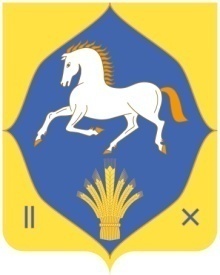 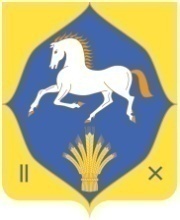 АДМИНИСТРАЦИЯСЕЛЬСКОГО ПОСЕЛЕНИЯКАРАБАШЕВСКИЙ СЕЛЬСОВЕТ МУНИЦИПАЛЬНОГО РАЙОНАИЛИШЕВСКИЙ РАЙОНРЕСПУБЛИКИБАШКОРТОСТАН(АДМИНИСТРАЦИЯ КАРАБАШЕВСКИЙ СЕЛЬСОВЕТ  ИЛИШЕВСКИЙ РАЙОН              РЕСПУБЛИКИ БАШКОРТОСТАН)             КАРАР                                                ПОСТАНОВЛЕНИЕ              КАРАР                                                ПОСТАНОВЛЕНИЕ              КАРАР                                                ПОСТАНОВЛЕНИЕ              КАРАР                                                ПОСТАНОВЛЕНИЕ              КАРАР                                                ПОСТАНОВЛЕНИЕ              КАРАР                                                ПОСТАНОВЛЕНИЕ              КАРАР                                                ПОСТАНОВЛЕНИЕ              КАРАР                                                ПОСТАНОВЛЕНИЕ              КАРАР                                                ПОСТАНОВЛЕНИЕ              КАРАР                                                ПОСТАНОВЛЕНИЕ              КАРАР                                                ПОСТАНОВЛЕНИЕ              КАРАР                                                ПОСТАНОВЛЕНИЕ              КАРАР                                                ПОСТАНОВЛЕНИЕ              КАРАР                                                ПОСТАНОВЛЕНИЕ «1818»март2019 й.№36«18»марта2019 г.Обращение физического/юридического лица с заявлениемПроверка предоставленных документов на соответствие предъявляемым требованиямПредоставленные документы соответствуют установленным требованиямПредоставленные документы не соответствуют установленным требованиямВыдача справкиНаправление уведомления о приостановлении или об отказе в предоставлении муниципальной услуги